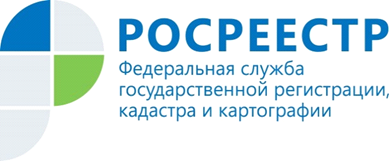 Управление Росреестра по Костромской области информирует, что 29 апреля 2022 будет проведена «горячая линия» по теме: «Порядок переоформления лицензий на геодезическую и картографическую деятельность». По актуальным вопросам граждане могут обратиться с 10.00 до 12.00 часов по телефону  8 (4942) 64-56-39 - к главному специалисту – эксперту отдела государственного земельного надзора, по контролю (надзору) в сфере саморегулируемых организаций, геодезии и картографии, землеустройства и мониторинга земель Бранскому Сергею Адольфовичу.С уважением,Управление Росреестра по Костромской областител. 8(4942) 64-56-58E-MAIL: 44_upr@rosreestr.ru